Ateş, öksürük, burun akıntısı, solunum sıkıntısı gibi salgın hastalık belirtileri olan veya temaslısı olan öğretmen, öğrenci ya da çalışanların tespit edilmesi durumunda zaman geçirmeksizin, sıralı olarak aranması gereken kişiler.Not: Bu çizelge bütün çalışan ve öğrencilerin görebileceği uygun yerlere asılmalıdır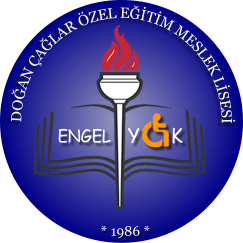 DOĞAN ÇAĞLAR ÖZEL EĞİTİM MESLEK LİSESİ MÜDÜRLÜĞÜDoküman No      918-00-PL-10DOĞAN ÇAĞLAR ÖZEL EĞİTİM MESLEK LİSESİ MÜDÜRLÜĞÜYayın  Tarihi01.08.2020DOĞAN ÇAĞLAR ÖZEL EĞİTİM MESLEK LİSESİ MÜDÜRLÜĞÜRevizyon No    00SALGIN ACİL DURUM İLETİŞİM PLANIRevizyon Tarihi--SALGIN ACİL DURUM İLETİŞİM PLANISayfa No              1 / 1ACİL DURUM TANIMISORUMLUVEKİLİAKSİYONŞüpheli Vaka Tespiti - 1:Okul/Kuruma gelen misafirin temassız ateş ölçerle alınan vücut sıcaklığı ölçümünün 37,8°C üzerinde tespit edilmesiAcil Müdahale Ekip BaşıAcil Müdahale Ekip Başı YRD.ve Ekip üyeleriMisafire vücut sıcaklığının yüksek çıktığı ve doğrulama amaçlı 15 dakika sonra yeniden ölçüm alınacağı Güvenlik görevlisi tarafından tarafından izah edilir, önlem amaçlı beraberinde gelen kişilerle birlikte giriş  bölgesinde belirlenen izolasyon alanına alınırlar. Acil Müdahale Ekip Başı na bilgi verilir.Bu süre içerisinde misafire “5.3 SALGINLA İLE İLGİLİ ZİYARETÇİ VE TEDARİKÇİ TAAHHÜTNAME FORMU” tebliğ edilir ve onaylaması sağlanır.15 dakika sonrasında yapılan doğrulama ölçümünde misafirin vücut ısısının yine 37,8°C üzerinde çıkması durumunda İlgili sağlık kuruluşuna bilgi verilir. ALO 184’e bildirim yapılır.Şüpheli Vaka Tespiti - 2: Misafirlerin ,personelin ve öğrencilerin Okul/Kurum içinde yapılan ateş ölçümlerindeSınıf GirişiToplantı salonu GirişiSpor Salonu girişiDiğer alanlara girişvücut sıcaklıklarının 37,8°C üzerinde tespit edilmesiAcil Müdahale Ekip BaşıAcil Müdahale Ekip Başı YRD.ve Ekip üyeleriMisafirlerin ,personelin ve öğrencilerin vücut sıcaklığının yüksek çıktığı ve doğrulama amaçlı 15 dakika sonra yeniden ölçüm alınacağı ilgili birim sorumlusu tarafından izah edilir, önlem amaçlı beraberinde gelen kişilerle birlikte ilgili bölgelerde belirlenen izolasyon alanlarına alınırlar. Acil Müdahale Ekip Başı na bilgi verilir.15 dakika sonrasında yapılan doğrulama ölçümünde misafirin vücut ısısının yine 37,8°C üzerinde çıkması durumunda İlgili sağlık kuruluşuna bilgi verilir. ALO 184’e bildirim yapılır.Misafirlerin ,personelin ve öğrencilerin izolasyon odasına yerleştirilmesi…………….nolu odalar izolasyon odası olarak tanımlanmıştır.Acil Müdahale Ekip BaşıAcil Müdahale Ekip Başı YRD.ve Ekip üyeleriMisafirlerin ,personelin ve öğrencilerin izolasyon odasına yerleştirilmesi hangi odaya yerleştirildiği Okul Kurum Müdürü ve Acil Müdahale Ekip Başı’na iletilir. Bu odaya hizmet edecek temizlik hizmeti yapacak önceden belirlenmiş personele bilgi verilir.Misafir,öğrenci ve personel  ilgili sağlık personeli gelene kadar izolasyon  odasında beklemeye  devam eder. Test sonucu POZİTİF gelirse, BULAŞICI HASTALIK ACİL DURUM PROTOKOLÜ” uygulanır.Personel kapıda giriş-çıkış kontrolleri sırasında ateşi yüksek çıkan personel tespit edilmesiAcil Müdahale Ekip BaşıAcil Müdahale Ekip Başı YRD.ve Ekip üyeleriPersonel, güvenlik birimi yanında oluşturulan bekleme alanına alınır. Okul Kurum Müdürü ve Acil Müdahale Ekip Başı’na haber verilir.personelin COVID-19 şüpheli vaka olmasıAcil Müdahale Ekip BaşıAcil Müdahale Ekip Başı YRD.ve Ekip üyeleriPersonel “5.7.OLASI VAKA BİLDİRİM FORMU” kullanılarak Okul Kurum Müdürü ve Acil Müdahale Ekip Başı tarafından değerlendirilir. Bu forma göre şüpheli vaka ise derhal ALO 184’e bildirim yapılır. Personele test yapılması için sağlık kurumu ile iletişime geçilir.Personelin şüpheli vaka durumu Okul Kurum Müdürü ve Acil Müdahale Ekip Başı na bildirilir. Personelin test sonucu gelinceye kadar işbaşı yapmaması sağlanır.Personelin test sonucunun POZİTİF gelmesi nedeniyle çalışanın iş başı yapmaması.Acil Müdahale Ekip BaşıAcil Müdahale Ekip Başı YRD.ve Ekip üyeleriPersonelin test sonucu pozitif gelirse, öncelikle Okul Kurum Müdürü ve Acil Müdahale Ekip Başı’na bilgi verilir. TEMASLI ve YAKIN TEMASLI olabilecek kişilerin belirlenmesi sağlanır. Giriş ve çıkışlarda personelin ateşi ölçülmeye devam edilir ve olası yüksek ateş tespitinde aynı uygulamalar her personel için yapılır.Personel test sonucu NEGATİF çıkıp, bulaştırıcı olmadığı ve çalışabileceğine dair sağlık kurumu raporu alıncaya kadar işbaşı yaptırılmaz.Devamsızlık formuna işlenir.Ziyaretçi, tedarikçi  çalışanlarının ateşinin yüksek çıkmasıAcil Müdahale Ekip BaşıAcil Müdahale Ekip Başı YRD.ve Ekip üyeleriZiyaretçi, tedarikçi  çalışanlarında yüksek ateş tespiti yapılırsa, içeri alınmaz ve güvenlik bölgesi yanındaki bekleme alanında bekletilir. Ziyarete geldiği kişi ya da birime  bilgi verilir.Tedarikçi ise, durum Satınalma’ya bildirilir. Satınalma Komisyonu, tedarikçi firma merkeziyle görüşerek durumu aktarır ve malzeme tedariği için çözüm bulunur.Adı- SoyadıGöreviTelefonuMustafa BOZKAYAKurum Amiri0505 808 44 49Emrullah BAYGÜLKurum Salgınla Mücadele Ekip Başı0505 858 35 85 Nazif AKÇALKurum Salgınla Mücadele Ekip Başı yrd.0533 412 08 20Sıla DALKILIÇKurum Salgınla Mücadele Ekip Üyesi0507 951 34 54Melek KADEŞKurum Salgınla Mücadele Ekip Üyesi0530 204 93 06Sağlık Kuruluşu (ALO 184)İlçe MEM